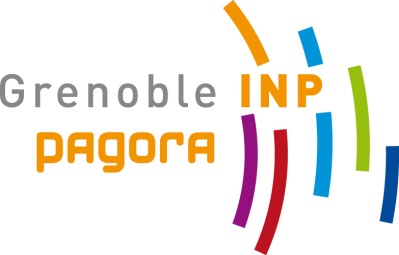 Post-Master Degree Biorefinery: bioenergy, bioproducts and biomaterials1. Application details2. Adresses 3. Higher Education : Previous program : please indicate your program after the high school degree (provide copies of certificates/transcript in French or English)4. Employment / work experience : Give details of any experience relevant to your application5. Referees : whom you have asked to provide a confidential reference6. Additional information : 7. Declaration :  (failure to sign the Declaration may delay the processing of your application)8. Additional documents to be enclosed :(all the documents, except the copy of the passport, must be written in French or English)Certified transcripts of your diplomaOfficial grades transcripts (if your last degree is still under preparation give your known grades)A document certifiying a minimum B2 European level of English drawn up by an official or recognized organization, or official test scores (TOEFL, TOEIC, IELTS, etc.)A CV and a covering letterTwo referees' reports (the referees must be persons familiar with your academic abilities).A photocopy of the main page of your passport or identity card.A financial statement of your ability to pay the tuition feesA financial statement of your ability to pay your living expenses for the entire period of study. The financial statements can be provided by an employer, or a scholarship granting organisation, or the applicant or his/her parents (on free paper in the last two cases).9. Information :Holidays : the dates will be given precisely at the beginning of the scholar year. For information :Fall break : one week Christmas break : two weeksWinter break : one weekSpring break : one week10. Formalities :Student visaContact the French authorities (consulate or embassy) for a student visa if needed, as soon as possible.Social securityIf you are under 28 years old, an adhesion to the French student social security is mandatory. It will be done with your school registration at your arrival (cost : about 210 €/school year).If you are over 28 years old : Grenoble INP-Pagora will ask you to subscribe to a private health insurance. This can be done at your arrival in France.11. This form must be sent to :Grenoble INP-Pagora – Post-Master Biorefinery – CS 10065 – 38402 Saint Martin d'Hères cedex –  FranceAs soon as possible and in any case before June 15th, 2017.Institut Polytechnique de Grenoble( of Technology)Application for admission as student for thePost-Master "Biorefinery: bioenergy, bioproducts and biomaterials"Duration: one year (from October to September)Cost:	4 000 € for individual persons	10 000 € for working persons (fees supported by the company)Thank you to specify your last degree (obtained or under preparation):Master degree in science	Master degree in engineering	Or Equivalent degree		Which one?Last school year of studies :PhotoFamily Name (Block letters) :All other names (Block letters) :Title  (tick box) : 	Mr. 	Miss	Mrs. Sex (tick box) : 	Male 	FemalePassport or  Card numberDate of Birth :City of  :Country of Birth : Nationality :Permanent Home address : E-mail : Tel. :  Fax :    Present address for correspondence :E-mail : Tel. :    Fax :   Academic yearsPrepared degree or course (thematics) followedName of the institutionCountryDegreeobtainedLast year (specify)Yes/noPreviousYear (specify)Yes/noPreviousYear (specify)Yes/noPreviousYear (specify)Yes/noPreviousYear (specify)Yes/noEmployer (s)/CountryDates of employmentPosition/ExperienceFrom		toName of referees, quality, complete address, e-mail : 1 –2 – Context in which referees have known you : Give here any additional information, not requested elsewhere in this form, which is relevant to your application and may be of assistance to the School, (eg, personnal or sporting interests, hobbies, non-academic activities, type of career sought :I certify that all the statements added by me on this form are complete and correctI confirm that, if admitted to Grenoble INP-Pagora, I will conform to its regulationsI understand that, if admitted to Grenoble INP-Pagora and if my funds should, at any time during my studies, prove to be inadequate, Grenoble INP-Pagora will not be able to provide financial assistance either by grant or by remission of fees.Signature of Applicant	Date : 